Unit 4 Lesson 18: Lots of MilkWU Estimation Exploration: How Big is the Milk Carton? (Warm up)Student Task StatementWhat is the volume of the milk carton in cubic inches?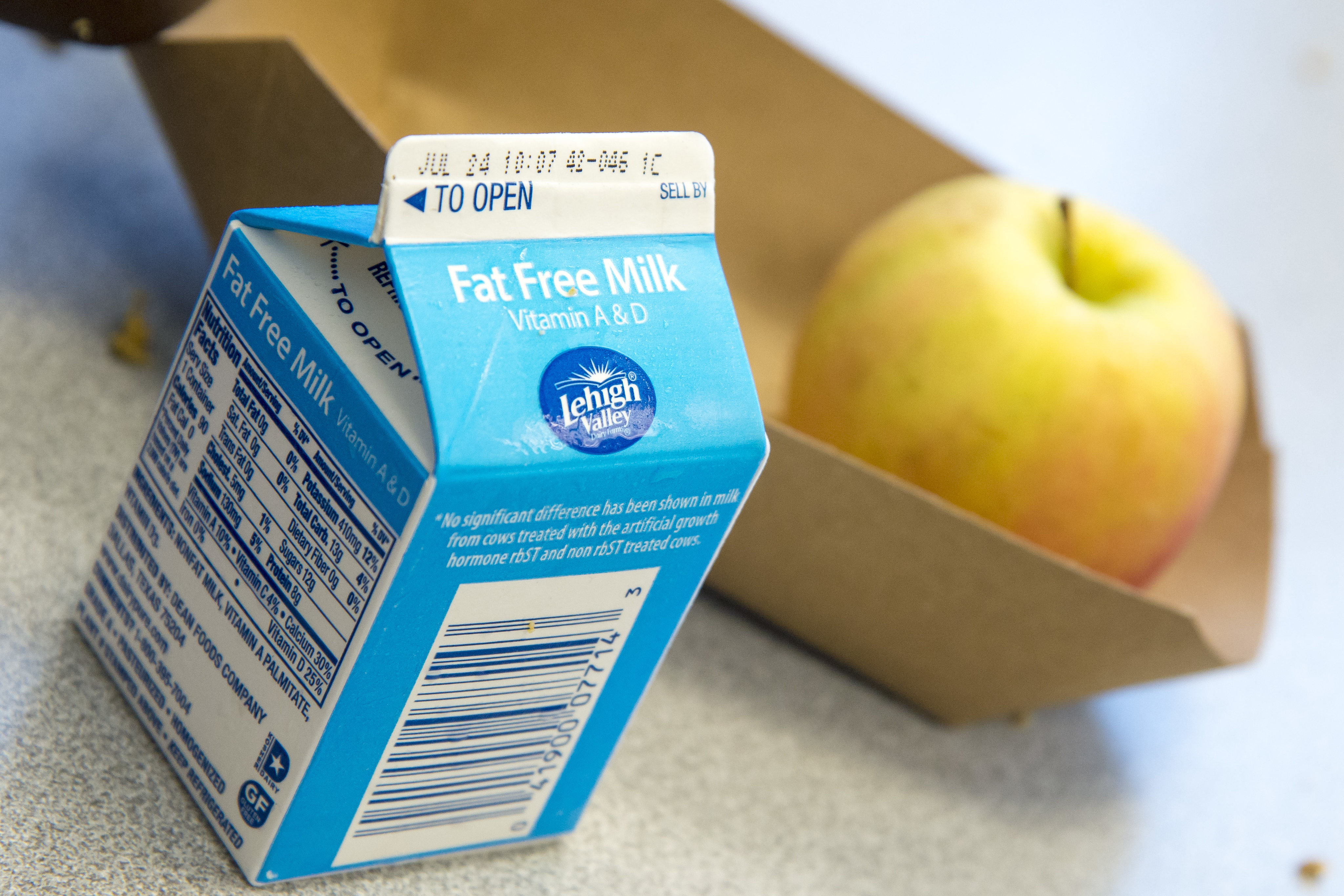 Record an estimate that is:1 Milk for EveryoneStudent Task StatementIn each situation, estimate the volume of milk, in cubic inches, that you or the group would drink in one day. Explain your reasoning.youyour classyour gradeyour school10 schools2 How Big is 1,000,000?Student Task StatementEstimate the number of days it would take each group to drink 1,000,000 cubic inches of milk. Explain your reasoning.10 local schoolsyour schoolyour gradeyour classyou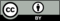 © CC BY 2021 Illustrative Mathematics®too lowabout righttoo high